Základní škola Milady Petřkové Velký TýnecVÝROČNÍ ZPRÁVAZA ŠKOLNÍ ROK 2019/2020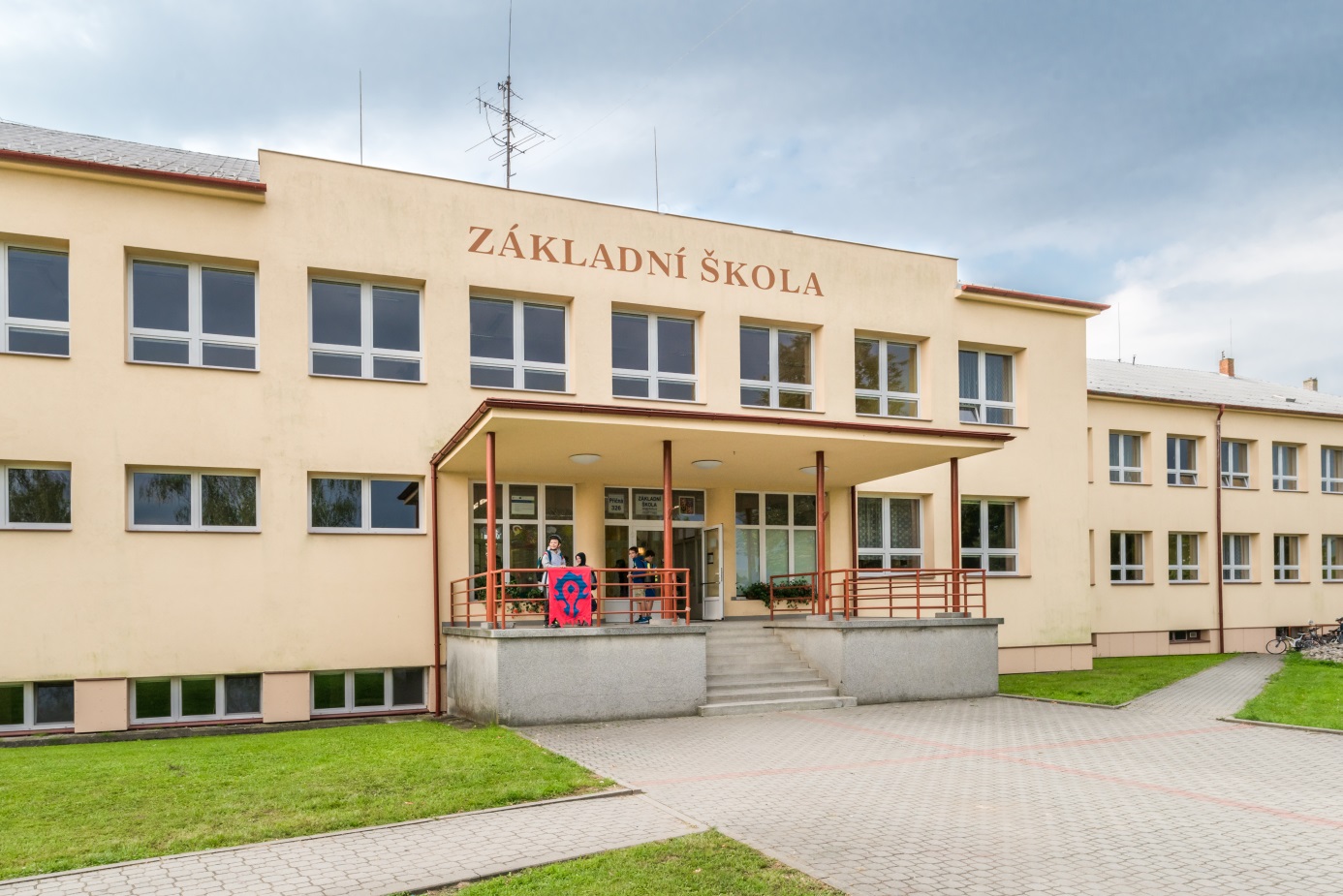 říjen 2020					Zpracoval: Mgr. Tomáš Jurka, ředitel školy1. Základní údaje o škole	41.1. Charakteristika školy	41.2. Přehled oborů vzdělání	51.3. Personální zabezpečení činnosti školy	51.3.1. Počty zaměstnanců	51.3.2. Kvalifikace a aprobovanost	51.3.3. Věková struktura zaměstnanců	51.3.4. Pedagogičtí zaměstnanci:	61.3.5. Správní zaměstnanci:	61.3.6. Zaměstnanci školní jídelny:	61.5. Počty žáků ve školním roce 2019/2020 k 30. 9. 2019	82. Další vzdělávání	92.1. Další vzdělávání pedagogických pracovníků	92.2. Zapojení školy do dalšího vzdělávání v rámci celoživotního učení	93.	Přehled dětí zapsaných k povinné školní docházce a přijetí na střední školy	103.1. Zápis do 1. třídy	103.2. Přijímací řízení na střední školy 2019/2020	104.	Výchovně-vzdělávací výsledky	114.1. Prospěch 1/2020	114.2. Prospěch 6/2020	114.3. Chování 1/2020	124.4. Chování 6/2020	124.5. Docházka zameškané hodiny 1/2020	124.7. Prevence sociálně patologických jevů	135.	Údaje o zapojení školy do rozvojových a mezinárodních programů	146.	Údaje o předložených a školou realizovaných projektů z cizích zdrojů	147.	Přehled školních aktivit a prezentace školy na veřejnosti	157.1. Soutěže a olympiády (umístění v okresních a vyšších kolech)	157.1.1. Vědomostní soutěže:	157.1.2. Sportovní soutěže	167.1.3. Další sportovní soutěže se školní působností:	197.2. Přehled kulturních a prezentačních akcí školy:	207.2.1. Kulturní a společenské:	207.2.2. Poznávací a vzdělávací:	207.2.3. Prezentace na veřejnosti:	207.3. Veřejně prospěšná činnost	208.	Výsledky inspekční činnost provedené Českou školní inspekcí	219.	Základní údaje o hospodaření školy	22Ředitel Základní školy Velký Týnec předkládá v souladu se zákonem č. 561/2004 Sb., §10/3výroční zprávu školy za školní rok 2019/20201. Základní údaje o škole1.1. Charakteristika školyZákladní školu ve Velkém Týnci zřizuje obec Velký Týnec jako příspěvkovou organizaci s těmito součástmi: Základní škola, školní družina a školní jídelna. V organizaci je zaměstnáno 37 pedagogů, 4 správní zaměstnanci a 7 zaměstnanců školní jídelny (dohromady 46,78 přepočtených zaměstnanců). Jde o úplnou základní školu, kterou v současné době navštěvuje 469 žáků (275 na 1. /194 na 2. stupni). Na druhý stupeň dojíždějí rovněž žáci z okolních obcí (Grygov, Krčmaň, několik žáků z Majetína a Olomouce) a tím doplňují počet žáků v jednotlivých ročnících.Výuka probíhá ve všech ročnících podle Školního vzdělávacího programu „Škola v Království“ Základní školy Milady Petřkové. Nad rámec výuky se žákům věnujeme v těchto zájmových kroužcích: Hra na flétnu, Výtvarný, Pohybové hry, Taneční, Logopedický, Florbalový a Vědět víc.Dále naše škola pořádá celou řadu soutěží a akcí: atletické soutěže Olympiádu mikroregionu Království pro 1. stupeň, „O pohár starosty Velkého Týnce“, pro 2. stupeň, přebory školy v atletice, malé kopané, košíkové, stolním tenisu, pálkované, aerobiku dvojic, vybíjené, florbalu, dále školní kola vědomostních olympiád, dopravní soutěž, výtvarné soutěže…Základní škola ve Velkém Týnci se nachází ve stejnojmenné obci vzdálené cca 5 km od Olomouce. Výuka probíhá ve dvou školních budovách. Na ulici Zámecké č. 32 se nachází původní jednopatrová školní budova z konce 19. stol. – tzv. „Stará škola“, současný 1. stupeň. Na ulici Příčné č. 326 potom budova 2. stupně – tzv. „Nová škola“, která byla dostavěna v roce 1950.Budova 1. stupně leží v centru obce, sousedí s areálem obecního úřadu a s kostelem. Ke škole patří dostatečně prostorný zatravněný dvůr se zázemím, který využívají děti v družině, během vyučování jako exteriérovou učebnu i o přestávkách. Na prvním stupni je pět prostorných a moderně vybavených tříd a samostatná místnost pro školní družinu. V současné době jednu učebnu využívá MŠ Velký Týnec pro jedno oddělení předškoláků. Součástí je i zázemí pro jeho potřeby.Budova 2. stupně leží na okraji obce v sousedství nové výstavby a sportovního areálu místního TJ Sokola Velký Týnec (2 fotbalová hřiště se zázemím). Vedle budovy Nové školy se nachází školní atletický areál s antukovým běžeckým oválem, sektorem dálky, výšky a hodu koulí. Dále multifunkční hřiště na malou kopanou, košíkovou a házenou a dva volejbalové kurty. V zimním období zde připravujeme pro žáky i velkotýneckou veřejnost ledovou plochu s mantinely. Ve školním dvoře byly dostavěny dva tenisové a dva beachvolejbalové kurty, které rozšíří sportovní nabídku pro školu a týneckou veřejnost, dále velká travnatá oddychová zóna pro žáky a parkoviště pro automobily zaměstnanců. Vzdálenost školních budov je cca 300 metrů, nemáme proto problémy s přesunem dětí, popř. pedagogů.Budova Nové školy je jednopatrová a velmi prostorná. Nachází se zde 13 tříd (včetně odborné Př, F - Ch) dále učebna výpočetní techniky, jazyková laboratoř, dvě školní dílny (dřevo, kov), tělocvična a nová sportovní hala, která byla uvedena do provozu v lednu 2010. Téměř každý pedagog má svůj kabinet, sborovna slouží pouze pro provozní porady či pedagogické rady.Neustále se zvyšující počet žáků ve škole, který atakuje kapacitu, budeme muset řešit přístavbou školních budov v následujícím období.Díky kvalitnímu sportovnímu zázemí dosahujeme velmi dobrých výsledků v atletice, košíkové, stolním tenisu na okresní úrovni. Rovněž ve vědomostních soutěžích dosahujeme v posledních letech pěkných výsledků.Dobré podmínky k práci i kvalitní pedagogický sbor využíváme při realizaci našeho Školního vzdělávacího programu, podle kterého jsme začali vyučovat od září 2007 v 1. a 6. ročníku. K tomuto náročnému úkolu směřujeme všechny naše aktivity.1.2. Přehled oborů vzděláníVýuka probíhá ve všech ročnících podle Školního vzdělávacího programu „Škola v Království“ Základní školy Milady Petřkové.1.3. Personální zabezpečení činnosti školy1.3.1. Počty zaměstnanců1.3.2. Kvalifikace a aprobovanostVšichni zaměstnanci mají požadovanou kvalifikaci, pedagogové dle Zákona č. 563/2004 Sb., o pedagogických pracovnících a o změně některých zákonů.Aprobovanost výuky je ředitelstvím školy zajišťována v maximální možné míře, přesto některé předměty byly vyučovány neaprobovaně.1.3.3. Věková struktura zaměstnanců 1.3.4. Pedagogičtí zaměstnanci:Mgr. Tomáš Jurka, ředitel školyMgr. Taťána Hanušková, zástupce ředitele školyMgr. Hana DočkalováMgr. Šárka DoleželováBc. Eva Friesnerová,Zuzana Gengelová, vychovatelka ŠDVeronika Habáňová, asistent pedagogaMgr. Zlata HlaváčováPaedDr. Milada JančíkováMgr. Zdeněk JančoMgr. Petra JakubíkováJana Janíčková, vychovatelka ŠDHana Kašparová, vychovatelka ŠDMgr. Petra KavanováMgr. Jan KošMgr. Nikola KrejčířováMgr. Eva KvítkováMgr. Dagmar KypusováMgr. Jana MachovskáMgr. Lenka MužíkováMgr. Gabriela NavrátilováIng. Irena Nezhybová, asistent pedagoga, vychovatelka ŠDPaedDr. Irena RichterováMgr. Jitka Rytířová Mgr. Jana SlaninováMgr. Martina ŠilberskáRNDr. Hana TomáškováMgr. Michaela TrčováTereza Venclíková, asistent pedagoga, vychovatelka ŠDMgr. Věra VenclíkováMgr. Jan ZdráhalBc. Vít Zdařil, asistent pedagoga, vychovatel ŠD1.3.5. Správní zaměstnanci:Miroslav Zdráhal, školníkHana Hyžíková, uklízečkaMiluše Peňašková, uklízečkaZdenka Pospíšilová, uklízečka1.3.6. Zaměstnanci školní jídelny:Eva Zdráhalová, vedoucí školní jídelnyEliška Babišová, kuchařkaAlena Dočkalová (Marie Melounová), pracovnice provozuMichaela Hellusová, pracovnice provozuMarta Krumpholzová, kuchařkaJitka Onderková, kuchařkaDagmar Macenauerová, kuchařka1.4. Vybavení školy, technický stavVybavení školy nábytkem, pomůckami a technikou je na dobré úrovni, neustále se zlepšuje úměrně finančním prostředkům jednak ze státního rozpočtu, jednak od zřizovatele.V letošním školním roce využíváme v budově 2. stupně 6 multimediálních učeben s interaktivní tabulí (učebna F-Ch, jazyková učebna a 4 kmenové třídy), a 2 multimediální učebny na budově 1. stupně. Při celkovém počtu 7 multimediálních učeben na škole budeme v následujícím období zjišťovat, zda je tento počet dostačující, nebo budeme v budoucnu potřebovat jejich počet zvyšovat. Vybavenost učebnicemi je stabilizovaná, všichni žáci mají vhodné, zpravidla nejnovějšího vydání. V příštích letech se zaměříme většinou na pravidelnou výměnu, kromě nejnižších tříd, kde jsou učebnice zároveň pracovními sešity a tudíž slouží jen na jedno použití.Doplňování sbírek kabinetů pomůckami je úměrné finančním prostředkům ze státního rozpočtu a lze je označit jako přiměřené.Technický stav obou budov je v současnosti velmi dobrý, umožňuje plnit všechny výchovně-vzdělávací úkoly základní školy. Opravy a rekonstrukce probíhají podle dlouhodobého plánu a vyžádají si nemalé finanční prostředky (dobudování areálu sportoviště, rekonstrukce topení v budově 2. stupně….).Od  ledna 2010 je v provozu nová sportovní hala, před pěti lety bylo dobudováno zázemí sportovní haly, šatny a boční vchod. V areálu školního dvora byla zbudována dvě beachvolejbalová hřiště. Dále jsme pokračovali s postupnou výměnou osvětlení ve třídách.Během minulého školního roku a prázdnin jsme přebudovali stávající šatny na budově 2. stupně na dvě nové učebny. V suterénních prostorách jsme vybudovali nové šatny, vybavené skříňkami. Součástí této stavby bylo zřízení nového vchodu pro žáky, a od září se tak změnil režim pro žáky.V následujícím období je třeba dokončit výměnu žákovského nábytku, pokračovat v modernizaci nábytku ve třídách i kabinetech, výměně tabulí.V letošním roce plánujeme rekonstrukci chodeb a sociálního zařízení tak, abychom mohli navýšit kapacitu školy. Budeme pracovat na projektové přípravě přístavby školy.1.5. Počty žáků ve školním roce 2019/2020 k 30. 9. 2019Celkové počtyPočty žáků v jednotlivých třídách k 30. 9. 2019Průměrná naplněnost tříd2. Další vzdělávání2.1. Další vzdělávání pedagogických pracovníkůVšichni pedagogové ZŠ Velký Týnec se pravidelně zúčastňují dalšího vzdělávání podle své aprobace a svého dalšího pracovního zařazení2.2. Zapojení školy do dalšího vzdělávání v rámci celoživotního učeníZaměstnanci školy nebyli zapojeni do těchto programů.3.	Přehled dětí zapsaných k povinné školní docházce a přijetí na střední školy3.1. Zápis do 1. třídyVzhledem k epidemiologickým opatřením COVID-19 jsme mimořádně během měsíce dubna 2020 zapsali 62 dětí.3.2. Přijímací řízení na střední školy 2019/20204.	Výchovně-vzdělávací výsledky4.1. Prospěch 1/20204.2. Prospěch 6/20204.3. Chování 1/20204.4. Chování 6/20204.5. Docházka zameškané hodiny 1/20204.6. Docházka zameškané hodiny 6/20204.7. Prevence sociálně patologických jevůVe škole je vypracován Minimální preventivní program ze dne 1. 9. 2009, který řeší zmiňovanou problematiku. Ve školním roce 2019/2020 jsme neřešili žádný případ sociálně-patologických jevů.Pro žáky 6. ročníků jsme připravili adaptační kurz.V rámci prevence sociálně-patologických jevů s jednotlivými ročníky navštěvujeme dle časového plánu preventivní a osobnostně-rozvojové prožitkové programy Sdružení D, z.ú.5.	Údaje o zapojení školy do rozvojových a mezinárodních programůprojekt Příběhy našich sousedů: žákovský dokumentaristický projekt6.	Údaje o předložených a školou realizovaných projektů z cizích zdrojůVe školním roce 2019/2020 škola realizovala tyto projekty: „Šablony  Velký Týnec 2019“,  reg. č. „CZ.02.3.68/0.0/0.0/18_063/0013147“, realizace 1. 9. 2019 – 31. 8. 2021, v jeho rámci vzdělávání v oblasti inkluze a zřízení místa školního asistenta.Rozvoj Základní školy Milady Petřkové Velký Týnec - učebna 21. století pro vzdělávání s využitím digitálních technologií“ r. .č: CZ.06.4.59/0.0/0.0/16_075/00130037.	Přehled školních aktivit a prezentace školy na veřejnosti7.1. Soutěže a olympiády (umístění v okresních a vyšších kolech)7.1.1. Vědomostní soutěže:Vzhledem k virové epidemii – Covid 19, která zasáhla veškeré soutěže ve 2. pololetí školního roku 2019/20 jsme se okresních kol vědomostních soutěží neúčastnili.Učitelé základní školy zorganizovali školní kola těchto vědomostních soutěží s celostátní působností:matematická olympiáda,matematická soutěž Klokan,matematická Pythagoriáda,soutěž ve tvorbě webových stránek,olympiáda v českém jazyce,fyzikální olympiáda,zeměpisná olympiáda,přírodopisná olympiáda.Další soutěže se školní působností:Halloween, Valentine´s Day- soutěže v rámci anglického jazyka,výtvarná soutěž,recitační soutěž,7.1.2. Sportovní soutěžeSportovní výsledky v roce 2019/2020 – jedná se o umístění na okresních a vyšších soutěžích, kde reprezentovaly výběry ZŠ Velký Týnec, na základě základních kol, jež probíhaly mezi třídami.Vzhledem k virové epidemii – Covid 19, která zasáhla sportovní soutěže ve 2. pololetí školního roku 2019/20 byly celoroční výsledky velmi omezené – sportovní soutěže se nekonaly, přesto žáci dosáhli velmi pěkných výsledků. KopanáCelostátní soutěž Mc Donald cup pro žáky 1. stupně ZŠ se nehrálaMalá kopaná: okresní kolo v Olomouci, Gymnázium Hejčín, září 2019Starší žáci – výběr 7. - 9. tř.:	5. místo v okrese (Paulík Denis, Vytásek Radek, Nevěřil Tomáš, Kábrt Petr, Kábrt Jan, Formánek Jakub, Kovařík Michal, Dobrozemský Lukáš, Maluš Marek, Kovář Jakub, Trnka Lukáš …)Stolní tenis: celostátní postupová školní soutěžStarší žáci 8. - 9. tř.:	4. místo v okrese – listopad 2019 Velký Týnec (Kábrt Jan a Petr, Bartoněk Vratislav)Mladší žáci 5. - 7. tř.:	1 místo v okrese – listopad 2019 Velký Týnec (Trnka Lukáš, Majer David, Drábek Jan) 3. místo v okrese „B“ (Dosoudil David, Krumpholz Michal, Koutný Václav)Mladší žákyně 4. - 7. tř.:	2. místo v okrese – listopad 2019 Velký Týnec (Majerová Monika, Kroutilová Zuzana, Králová Barbora).Košíková: celostátní postupová soutěž, okres a další kola se již nekonala Kategorie starší děvčata 8. – 9. tř.:	1. místo na turnaji – prosinec 2019, ve Velkém Újezdě					2. místo na turnaji – únor 2020 ve Velké Bystřici Kategorie mladší žákyně 6. – 7. tř.:	2. místo na turnaji – prosinec 2019, ve Velkém Újezdě 2. místo na turnaji – únor 2020, ve Velké Bystřicistarší: Klára Hynková, Gábriela Plachá, Aneta Polášková, Natálie Olexová, Karolína Smělá, Kristýna Smělá, Knopová Lucie, Chovancová Ester, Tereza Krbečková, Miroslava Gajdošová, Tereza Palínková, Kuchaříková Klárka, Prečanová Vivien, Valerie Milková, Michaela Drábkovámladší: Kateřina Březinová, Veronika Holcová, Veronika Prečanová, Kateřina Chroboková, Kroutilová Zuzana, Pavlína Báťková, Valerie Příleská, Lucie Řezničková, Adéla ZemanováKategorie starší chlapci 8. - 9. tř.:	3. místo na turnaji – prosinec 2019 ve Velkém Újezdě 3. místo na turnaji – únor 2020, ve Velké Bystřici Tomáš Nevěřil, Filip Géba, Lukáš Pastrnek, Lukáš Dobrozemský, Adam Čadílek, Pavel Kopečný, Radek Vytásek, Petr Kábrt, Jan Kábrt Debis Paulík, Matěj Háp.Kategorie mladší žáci 6. – 8. tř.:	1. místo na turnaji – prosinec 2019 ve Velkém Újezdě2. místo na turnaji – únor 2020 ve Velké Bystřici Jakub Formánek, Michal Kovařík, David Dosoudil, Jan Drábek, Tomáš Spurný, Jakub Kovář, Lukáš Trnka, Filip Všolek, Jan Žák, Marek Maluš.Florbal: - výběry ZŠ skončily v okrskových kolech listopad 2019 ve Velkém Týnci Kategorie starší žáci 		8. - 9. tř. 	3. místo Hráli: Kábrt Jan, Kábrt Petr, Dobrozemský Lukáš, Zavadil Michal, Stolička Ondřej, Móler David, Janiš Matěj, Hanák Matěj, Bartoněk Vratislav, Nekvapil Martin, Kovařík Michal, Dosoudil Jan, …Kategorie mladší žáci 	            6. – 7. tř.	4. místoŽák Jan, Drábek, Tomáš, Novotný Lukáš, Krumpholz Michal, Nakládal Lukáš, Škrabal Jakub, Drápal Daniel, Šuba Jiří, Žák Jakub, Piterka Aleš, …Atletika:Pohár rozhlasu – celostátní postupová soutěž se nekonala Atletický čtyřboj – celostátní postupová soutěž, pouze okresní fináleOkresní finále – 25. září 2019 Olomouc Kategorie starší žáci 8. – 9. tř.:	2. místo (Háp Matěj, Géba Filip, Kovařík Michal, Vytásek Radek, Zahradník Bedřich). Z jednotlivců (72 účastníků): místo Matěj Háp 		nejlepší výkony: výška – 170 cm; 1000m – 3:08,66 min.místo Bedřich Zahradník  15. místo Filip Géba 				60m – 7,96 sKategorie mladší žáci 6. – 7. tř.:	2. místo (Žák Jakub, Kovář Jakub, Spurný Tomáš, Trnka Lukáš, Všolek Filip). Z jednotlivců (70 účastníků): místo Jan Žák 		nejlepší výkony: výška – 140 cm; 60m – 8,88 s.9. 	místo Jakub Kovář 		800 m – 2:52,01 min.  14. místo Tomáš Spurný Kategorie starších žákyň 8. – 9. tř.:	7. místo (Klára Hynková, Monika Drábková, Lucie Knopová, Kristýna Smělá, Gabriela Plachá). Z jednotlivců (74 žákyň): Klára Hynková 		nejlepší výkony: výška – 150 cm; 800 m – 3:04,83 min. 21. Monika Drábková Kategorie mladších žákyň 6. – 7. tř.:	9. místo (Holcová Veronika, Zemanová Adéle, Báťková Pavlína, Valerie Příleská, Zuzana Kroutilová). Z jednotlivců (95 žákyň): 11. Veronika Holcová	nejlepší výkony: vytrvalost 600 m – 1:58,73 min. Atletické mítinky výběrů ZŠ:Olympiáda mikroregionu Království - se nekonala.Atletický mítink O pohár starosty obce Velký Týnec se nekonal.Okresní soutěž „O nejlepšího výškaře a nejrychlejšího běžce ZŠ“ – leden 2020 Olomouc: Matěj Háp – 1. místo ve skoku vysokém = 180 cm (Registrovaní - dorostenec)Přespolní běh Tršice – říjen 2019, okrskové kolo soutěž jednotlivců ZŠ Kategorie nejmladší žáci 4. - 5. tř.: 		3. místo Vít Piterka Kategorie nejmladší žákyně 4. - 5. tř.:	1. místo Eliška Coufalová						3. místo Lucie SklenářováKategorie mladší žáci 6. – 7. tř.:		2. místo Jan Drábek3. místo Jakub KovářKategorie mladší žákyně 6. – 7. tř.:		1. místo Veronika Holcová					3. místo Barbora KrálováKategorie starší žáci 8. - 9. tř.: 		1. místo Radek Vytásek 3. místo Tomáš Nevěřil  Kategorie starší žákyně 8. - 9. tř.:		1. místo Lucie Knopová 2. místo Klárka HynkováNejlepší výkony mladých atletů v sezóně 2019/2020:Sprint na 60 m CH:			7,63s Filip Géba (říjen 2019)Sprint na 60 m D:			8,21s Monika Drábková (říjen 2019)Skok vysoký CH:			180cm Matěj HÁP (leden 2020) vyrovnaný rekord ZŠSkok vysoký D:			150cm Klárka HYNKOVÁ (září 2019)Vrh koulí CH 4 kg:			9,17m Filip Géba (září 2019)Vrh koulí D 3 kg:			7,43m Gabriela Plachá (září 2019)Hod kriketovým míčkem D 150g:	36,79m Adéla Zemanová (září 2019)Hod kriketovým míčkem CH 150g:	58,00m Matěj Háp (říjen 2019)Vytrvalostní běh 1000 m:		3,08,66 min. Matěj Háp (září 2020) rekord ZŠVytrvalostní běh 1500 m:		5.23,00 min. Matěj Háp (říjen 2019)Ve školním roce 2019/2020 byli vyhlášeni nejlepší sportovci ZŠ Velký Týnec:Tomáš NEVĚŘIL (sportovní všestrannost a reprezentace ZŠ) – míčové hry (kopaná, florbal, košíková), stolní tenis, atletika.Klára HYNKOVÁ (sportovní všestrannost a reprezentace ZŠ) – míčové 	hry (košíková), atletika.7.1.3. Další sportovní soutěže se školní působností:Vzhledem k virové epidemii – Covid 19, která zasáhla sportovní soutěže ve 2. pololetí školního roku 2019/20 jsme soutěže, které pravidelně organizujeme v druhém pololetí, nemohli realizovat.I tak proběhli přebory školy v:malé kopané,košíkové,přehazované,florbalu,pálkované,stolním tenisu,přespolním běhu,štafetách a individuálních atletických disciplínách,organizace okrskových kol a účast na podobných ve spolupráci se ZŠ Tršice, Velká Bystřice a Velký Újezd,plavecký výcvik žáků 3. a 4. tříd,lyžařský výcvik žáků 7. tříd.7.2. Přehled kulturních a prezentačních akcí školy:I tuto oblast negativně ovlivnila virové epidemie – Covid 19, veškeré akce o března 2020 byly zrušeny.7.2.1. Kulturní a společenské:výchovné koncerty MFO - každý ročník 1 koncert,výchovné koncerty ve škole.divadelní představení v DH, MDO,literárně-dramatické, zábavné a jiné pořady ve škole (členové MDO, varietní umělci …),filmová představení v kině Velký Týnec, Olomouc7.2.2. Poznávací a vzdělávací:besedy společenského a přírodovědného charakteru,besedy a pořady s protidrogovou tematikou,poznávání okolí, cykloturistika, vycházky,škola v přírodě pro žáky 1. stupně,7.2.3. Prezentace na veřejnosti:třídní schůzky a konzultace s rodiči žáků 3krát ročně,prezentace školy v Týneckých listech a na webových stránkách školy: www.zs.velkytynec.cz.výstavky žákovských prací na nástěnkách a výstavních panelech ve školách,prohlídky škol jubilanty - absolventy školy,vánoční dílny7.3. Veřejně prospěšná činnostříjen - sběr starého papíru - celý výtěžek věnován škole na nákup učebních pomůcek, sportovních potřeb a cen pro vyhodnocené žáky,8.	Výsledky inspekční činnost provedené Českou školní inspekcí	Ve školním roce 2019/2020 ČŠI kontrolní činnost na Základní škole Milady Petřkové Velký Týnec neprováděla.9.	Základní údaje o hospodaření školy	Základní údaje o hospodaření Základní školy Velký Týnec za rok 2020 budou přílohou této výroční zprávy. Předloženy budou na základě účetní uzávěrky v únoru 2021.Ve Velkém Týnci 15. října 2020				Mgr. Tomáš Jurka, ředitel školyPřílohy:Hlavní úkoly a koncepce práce ve školním roce 2019/2020.Rozbor hospodaření školy v roce 2020 (bude přiloženo v únoru 2021).zaměstnancicelkempřepočtený stavučitelé včetně ředitele, zástupce a asistentů3431,98vychovatelé 64správní zaměstnanci44školní jídelna76,8zaměstnanci21 - 30roků31 - 40roků41 - 50roků51-60rokůnad 61rokůučitelé včetně ředitele a zástupce a asistentů312577vychovatelé13110správní00022jídelna003311. - 5. ročník6. - 9. ročník1. - 9. ročníkCelkem žáků na škole2741934671. A216. A211. B176. B251. C177. A312. A287. B322. B288. A203. A278. B183. B299. A234. A249. B234. B205. A315. B321. - 5. ročník24,96. - 9. ročník24,131. - 9. ročník24,58škola5. roč.7. roč.9. roč.z celkového počtu %gymnázia58gymnázia35gymnázia1022střední odborné školy s maturitou2248střední odborné školy bez maturity1430TřídaS vyznamenánímProspěloNeprospěloNehodnocenoNeklasifikovánoUvolněnoPrůměrI. A22000001,00I. B17000001,00I. C17000001,00II. A27100001,05II. B28000001,02III. A27000001,11III. B27002001,05IV. A22101001,11IV. B20000001,12V. A30100001,19V. B29300001,21VI. A16700001,35VI. B141100001,49VII. A101811001,71VII. B141800001,50VIII. A101000001,69VIII. B81000001,83IX. A71420001,85IX. B13910001,67Celkem:35810344001,3TřídaS vyznamenánímProspěloNeprospěloNehodnocenoNeklasifikovánoUvolněnoPrůměrI. A21000001,00I. B18000001,00I. C17000001,02II. A27100001,00II. B28000001,00III. A27000001,07III. B27200001,05IV. A22200001,04IV. B20000001,05V. A29200001,12V. B29300001,15VI. A20300001,15VI. B18700001,27VII. A171300001,40VII. B211100001,25VIII. A101000001,42VIII. B9900001,54IX. A91400001,66IX. B131000001,52Celkem:38287 00001,19ročníkpočet žákůpochvala TUpochvala ŘŠdůtka TUdůtka ŘŠ2. st. chov.3. st. chov.1. - 5.275112100006. - 9.19439351811501. - 9.46916836181150ročníkpočet žákůpochvala TUpochvala ŘŠdůtka TUdůtka ŘŠ2. st. chov.3. st. chov.1. - 5.275192010006. - 9.19439351811201. - 9.46923135191120TřídaOmluvenoNeomluvenoNezapočítávanáPrůměrná absenceCelková absenceI. A605000/27,5/0/0605I. B643000/37,82/0/0643I. C171000/10,06/0/0171II. A887000/31,68/0/0887II. B936000/33,43/0/0936III. A713000/26,41/0/0713III. B908000/31,31/0/0908IV. A944000/39,33/0/0944IV. B677000/33,85/0/0677V. A1500000/48,39/0/01500V. B1106000/34,56/0/01106VI. A1171000/50,91/0/01171VI. B1527000/61,08/0/01527VII. A1625000/54,17/0/01625VII. B1720000/53,75/0/01720VIII. A939000/46,95/0/0939VIII. B1120000/62,22/0/01120IX. A1400000 /60,87/0/01400IX. B1161000/50,48/0/01161Celkem:10663000/43,63/0/010663TřídaOmluvenoNeomluvenoNezapočítávanáPrůměrná absenceCelková absenceI. A156000/7,43/0/0156I. B257000/14,28/0/0257I. C104000/6,12/0/0104II. A138000/4,93/0/0138II. B215000/7,68/0/0215III. A263000/9,74/0/0263III. B196000/6,76/0/0196IV. A253000/10,54/0/0253IV. B84000/4,20/0/084V. A481000/15,52/0/0481V. B189000/5,91/0/0189VI. A104000/4,52/0/0104VI. B349000/13,96/0/0349VII. A300000/10,00/0/0300VII. B322000/10,06/0/0322VIII. A165000/8,25/0/0165VIII. B172000/9,56/0/0172IX. A349000/15,17/0/0349IX. B279000/12,13/0/0279Celkem:4376000/9,46/0/04376